1-KİŞİSEL BİLGİLER2-BAŞVURULACAK PROGRAM3- AKADEMİK BİLGİLER*Aşağıda belirtilen sınavlardan girmiş olduğunuz veya başvuruda bulunduğunuz sınavları işaretleyiniz. Sonuç belgelerinin birer kopyalarını başvuru formunuza ekleyiniz.Yukarıda vermiş olduğum bilgilerin doğruluğunu, değişmesi durumunda en geç 15 (onbeş) gün içerisinde değişikliği bildireceğimi, bunları yapmadığım takdirde bana yazılı ve sözlü olarak bildirilmesi gereken hususlarda uğrayacağım hak kayıplarına karşı hiçbir talepte bulunmayacağımı taahhüt ederim.         																												                                                                                      		             							          Tarih:	                                                                                                                                          İmza: 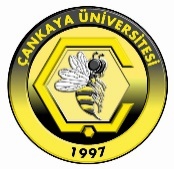 ÇANKAYA ÜNİVERSİTESİSosyal Bilimler EnstitüsüLisansüstü Burslu Öğrenci Başvuru FormuAd- Soyad:Kadın (       )     Erkek (       )Uyruğu:T.C Kimlik No:Doğum Tarihi:Cep Telefonu:E-Posta:Daimi Adres:İşletme Doktora ProgramıSiyaset Bilimi Tezli Yüksek Lisans ProgramıFinansal Ekonomi Tezli Yüksek Lisans Programıİngiliz Edebiyatı ve Kültür İncelemeleri Tezli Yüksek Lisans ProgramıMezun Olunan ÜniversiteFakülte ve BölümLisans Not Ortalaması Yüksek Lisans Not Ortalaması Sınav TürüSınavTarihiAlınan PuanAlınan PuanAlınan PuanSınav TürüSınav TarihiPuanALESSayısal:Sözel:EA:YDS, ÜDS, KPDS, YÖK DİLGRE-QuantitativeTOEFL-IBT, CAE, CPE, PEARSON PTE (Akademik)GMAT-TotalDİĞER